September 18, 2018 Journal Entry 8ART THINK:  Look at the 2 prints below and tell me which do you think has the best COMPOSITION, then justify your answer (give me some reasons).Now record on your Assignment/Homework Log the following:Discuss objectives for the day or what we will try to get done: (no need to write down)Review Lino cut projectFinishing MandalasBegin design for Lino cut project.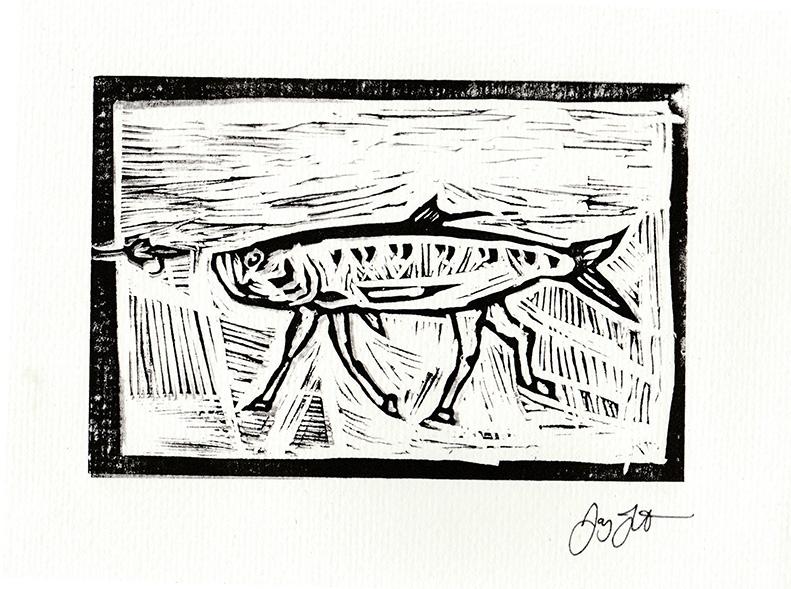 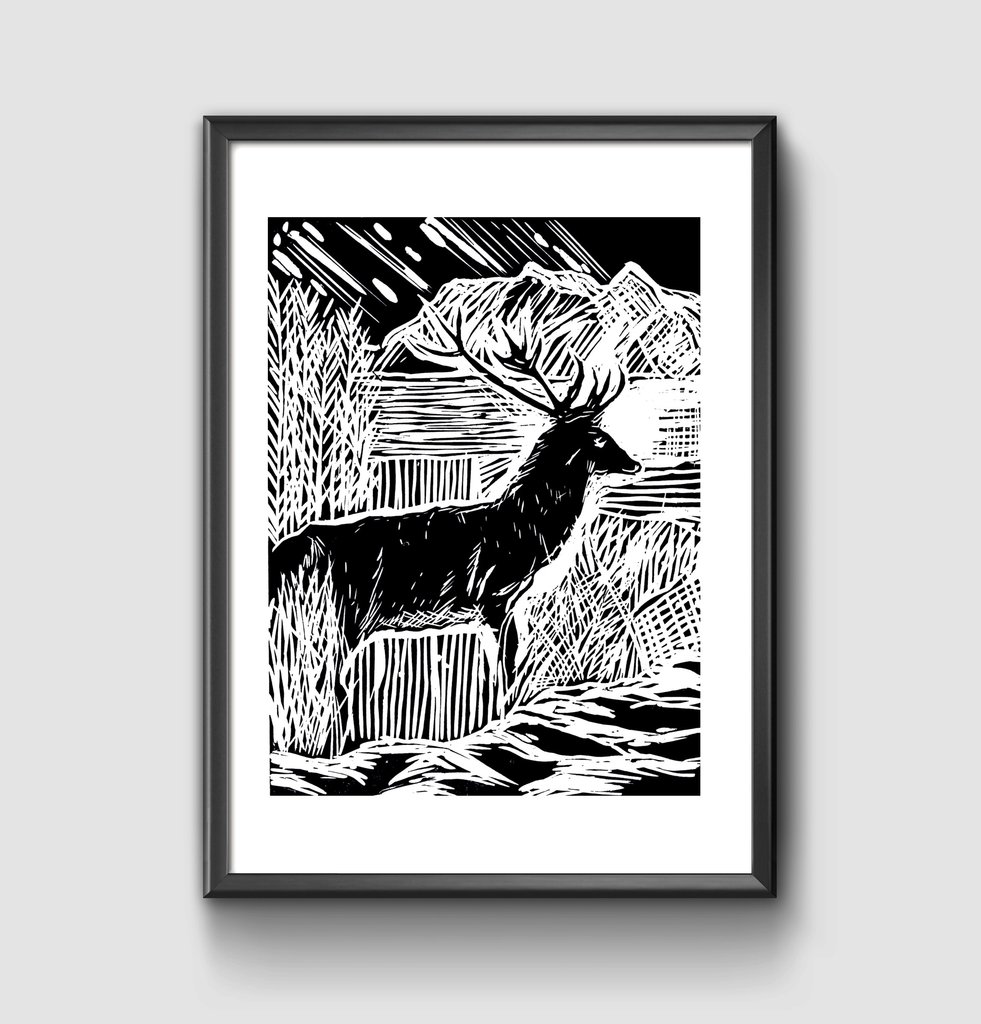 Assignment/HomeworkDue DateJournal checkThurs Sept 20MandalaThurs Sept 20